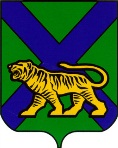 ТЕРРИТОРИАЛЬНАЯ ИЗБИРАТЕЛЬНАЯ КОМИССИЯ
ЯКОВЛЕВСКОГО  РАЙОНАРЕШЕНИЕ17 часов 20 минутО регистрации кандидата в депутаты Думы  Яковлевского муниципального округа Приморского края, выдвинутого в порядке самовыдвижения по трехмандатному избирательному округу №5,  Лутченко Александра Васильевича Проверив соответствие порядка самовыдвижения Лутченко Александром Васильевичем кандидатом на выборах депутатов Думы Яковлевского муниципального округа Приморского края по трехмандатному избирательному округу №5 требованиям Федерального закона «Об основных гарантиях избирательных прав и права на участие в референдуме граждан Российской Федерации», Избирательного кодекса Приморского края и необходимые для регистрации кандидата документы, территориальная избирательная комиссия Яковлевского района установила:Порядок выдвижения кандидата в депутаты Думы Яковлевского муниципального округа Приморского края, порядок сбора подписей и оформления подписных листов, а также документы, представленные для регистрации  Лутченко Александром Васильевичем, кандидатом в депутаты Думы  Яковлевского муниципального округа Приморского края по трехмандатному избирательному округу № 5, соответствуют требованиям статей 34, 37, 38 Федерального закона «Об основных гарантиях избирательных прав и права на участие в референдуме граждан Российской Федерации» и статей 41, 45, 47, 49 Избирательного кодекса Приморского края.  Решением территориальной избирательной комиссии Яковлевского района от 02.03.2023 № 44/211, для регистрации кандидата в депутаты Думы  Яковлевского муниципального округа Приморского края установлено, что необходимо представить не менее 10 и не более 14 достоверных подписей избирателей.Кандидатом в депутаты Думы Яковлевского муниципального округа Приморского края по трехмандатному избирательному округу № 5 Лутченко Александром Васильевичем 24 марта 2023 года были представлены  в территориальную избирательную комиссию Яковлевского района подписные листы с 14 (четырнадцатью) подписями избирателей, из которых в соответствии с частью 2 статьи 47 Избирательного кодекса Приморского края было проверено 14 (четырнадцать) подписей. В итоговом протоколе проверки подписных листов с подписями избирателей в поддержку выдвижения кандидата в депутаты Думы Яковлевского муниципального округа Приморского края по трехмандатному избирательному округу № 5 Лутченко Александра Васильевича, рабочей группой установлено, что из 14 (четырнадцати) проверенных подписей недостоверными признаны 0 (ноль) подписей, недействительными признаны 0 (ноль) подписей по  основаниям, предусмотренным    статьей 47 Избирательного кодекса Приморского края.  Принимая во внимание данные итогового протокола по проверке достоверности подписей  рабочей группы от 30.03.2023 года, справку  об исследовании от 28 марта 2023 года № 100 Экспертно-криминалистического отдела МО МВД РФ «Арсеньевский», справку отдела регистрации ОП №12 МО МВД РФ от 27.03.2023года,  территориальная избирательная комиссия Яковлевского района  признает достоверными 14 (четырнадцать) подписей избирателей (итоговый протокол проверки подписных листов, ведомость по проверке достоверности подписей, заключения уполномоченных органов прилагаются). Проведенная проверка подписных листов свидетельствует о том, что кандидатом в депутаты Думы Яковлевского муниципального округа Приморского края по трехмандатному избирательному округу №5 Лутченко Александром Васильевичем представлено достаточное количество достоверных подписей избирателей, необходимых для регистрации его кандидатом в депутаты Думы Яковлевского муниципального округа Приморского края по трехмандатному избирательному округу №5. Оснований для отказа в регистрации не усматривается. 	Руководствуясь статьями 27, 29, 47 и 49 Избирательного кодекса Приморского края, территориальная избирательная комиссия  Яковлевского района РЕШИЛА:1. Зарегистрировать кандидата в депутаты Думы Яковлевского муниципального округа Приморского края, выдвинутого в порядке самовыдвижения, по трехмандатному избирательному округу № 5, Лутченко Александра Васильевича.2. Выдать  Лутченко Александру Васильевичу удостоверение о регистрации установленного образца.  3. Опубликовать настоящее решение в  газете «Сельский труженик», разместить на официальных сайтах Избирательной комиссии Приморского края,  Администрации Яковлевского  муниципального района в разделе территориальная избирательная комиссия Яковлевского района в информационно-телекоммуникационной сети «Интернет».Председатель комиссии					С.В. ФроловСекретарь комиссии   						С.П. Дегтярь02.04.2023 с. Яковлевка                     № 57/295